Зарегистрировано в Минюсте России 2 августа 2013 г. N 29234МИНИСТЕРСТВО ОБРАЗОВАНИЯ И НАУКИ РОССИЙСКОЙ ФЕДЕРАЦИИПРИКАЗот 28 июня 2013 г. N 491ОБ УТВЕРЖДЕНИИ ПОРЯДКААККРЕДИТАЦИИ ГРАЖДАН В КАЧЕСТВЕ ОБЩЕСТВЕННЫХНАБЛЮДАТЕЛЕЙ ПРИ ПРОВЕДЕНИИ ГОСУДАРСТВЕННОЙ ИТОГОВОЙАТТЕСТАЦИИ ПО ОБРАЗОВАТЕЛЬНЫМ ПРОГРАММАМ ОСНОВНОГО ОБЩЕГОИ СРЕДНЕГО ОБЩЕГО ОБРАЗОВАНИЯ, ВСЕРОССИЙСКОЙ ОЛИМПИАДЫШКОЛЬНИКОВ И ОЛИМПИАД ШКОЛЬНИКОВВ соответствии с частью 15 статьи 59 и частью 3 статьи 77 Федерального закона от 29 декабря 2012 г. N 273-ФЗ "Об образовании в Российской Федерации" (Собрание законодательства Российской Федерации, 2012, N 53, ст. 7598; 2013, N 19, ст. 2326) приказываю:1. Утвердить прилагаемый Порядок аккредитации граждан в качестве общественных наблюдателей при проведении государственной итоговой аттестации по образовательным программам основного общего и среднего общего образования, всероссийской олимпиады школьников и олимпиад школьников.2. Признать утратившим силу приказ Министерства образования и науки Российской Федерации от 29 августа 2011 г. N 2235 "Об утверждении Положения о системе общественного наблюдения при проведении государственной (итоговой) аттестации обучающихся, освоивших образовательные программы основного общего образования или среднего (полного) общего образования" (зарегистрирован Министерством юстиции Российской Федерации 25 октября 2011 г., регистрационный N 22118).3. Настоящий приказ вступает в силу с 1 сентября 2013 года.МинистрД.ЛИВАНОВПриложениеПОРЯДОКАККРЕДИТАЦИИ ГРАЖДАН В КАЧЕСТВЕ ОБЩЕСТВЕННЫХНАБЛЮДАТЕЛЕЙ ПРИ ПРОВЕДЕНИИ ГОСУДАРСТВЕННОЙ ИТОГОВОЙАТТЕСТАЦИИ ПО ОБРАЗОВАТЕЛЬНЫМ ПРОГРАММАМ ОСНОВНОГО ОБЩЕГОИ СРЕДНЕГО ОБЩЕГО ОБРАЗОВАНИЯ, ВСЕРОССИЙСКОЙ ОЛИМПИАДЫШКОЛЬНИКОВ И ОЛИМПИАД ШКОЛЬНИКОВ1. Порядок аккредитации граждан в качестве общественных наблюдателей при проведении государственной итоговой аттестации по образовательным программам основного общего и среднего общего образования, всероссийской олимпиады школьников и олимпиад школьников, в том числе при рассмотрении апелляций, (далее - Порядок) определяет правила аккредитации граждан в качестве общественных наблюдателей в целях обеспечения соблюдения порядка проведения государственной итоговой аттестации по образовательным программам основного общего и среднего общего образования (далее - государственная итоговая аттестация), порядка проведения всероссийской олимпиады школьников (далее - ВсОШ) и порядка проведения олимпиад школьников, перечень и уровни которых утверждаются Министерством образования и науки Российской Федерации <1> (далее - олимпиады).--------------------------------<1> Часть 3 статьи 77 Федерального закона от 29 декабря 2012 г. N 273-ФЗ "Об образовании в Российской Федерации" (Собрание законодательства Российской Федерации, 2012, N 53, ст. 7598; 2013, N 19, ст. 2326).Настоящий Порядок не распространяется на проведение государственной итоговой аттестации в специальных учебно-воспитательных образовательных организациях для обучающихся с девиантным (общественно опасным) поведением и общеобразовательных организациях при исправительных учреждениях уголовно-исполнительной системы.2. Общественными наблюдателями при проведении государственной итоговой аттестации, ВсОШ, олимпиад, в том числе при рассмотрении апелляций (далее - общественные наблюдатели), признаются граждане Российской Федерации (далее - граждане), получившие аккредитацию в соответствии с настоящим Порядком.3. Общественными наблюдателями не могут быть работники:Министерства образования и науки Российской Федерации;Федеральной службы по надзору в сфере образования и науки;органов, осуществляющих управление в сфере образования;образовательных организаций;учредителей образовательных организаций, расположенных за пределами территории Российской Федерации и реализующих имеющие государственную аккредитацию образовательные программы основного общего и среднего общего образования, загранучреждений Министерства иностранных дел Российской Федерации (далее - МИД России), имеющих в своей структуре специализированные структурные образовательные подразделения.4. Деятельность общественных наблюдателей осуществляется на безвозмездной основе. Понесенные расходы общественным наблюдателям не возмещаются.5. Аккредитацией граждан в качестве общественных наблюдателей признается наделение граждан статусом общественных наблюдателей при проведении государственной итоговой аттестации, ВсОШ, олимпиад, в том числе при рассмотрении по ним апелляций.Аккредитация граждан осуществляется по их личным заявлениям с указанием населенного пункта, конкретного места (пункта) проведения:а) экзамена(ов) по учебным предметам, включенным в государственную итоговую аттестацию, проводимую в любых формах, установленных законодательством об образовании (далее - экзамен), и (или) рассмотрения апелляций;б) этапа(ов) ВсОШ (школьного, муниципального, регионального, заключительного) (далее - этапы ВсОШ) по одному или нескольким учебным предметам;в) этапа олимпиады, проводимого в очной форме (далее - этап олимпиады).6. Аккредитацию граждан в качестве общественных наблюдателей осуществляют:органы исполнительной власти субъектов Российской Федерации, осуществляющие государственное управление в сфере образования, при проведении на территориях субъектов Российской Федерации государственной итоговой аттестации, ВсОШ и олимпиад;учредители образовательных организаций, расположенных за пределами территории Российской Федерации и реализующих имеющие государственную аккредитацию образовательные программы основного общего и среднего общего образования, загранучреждения МИДа России, имеющие в своей структуре специализированные структурные образовательные подразделения, при проведении государственной итоговой аттестации за пределами территории Российской Федерации (далее вместе - аккредитующие органы).Аккредитующие органы размещают информацию о сроках приема заявлений на аккредитацию граждан в качестве общественных наблюдателей на своих официальных сайтах в информационно-телекоммуникационной сети "Интернет".7. Аккредитация граждан в качестве общественных наблюдателей завершается:на экзамен(ы) по включенным в государственную итоговую аттестацию учебным предметам не позднее чем за две недели до установленной в соответствии с законодательством об образовании даты проведения экзамена по соответствующему учебному предмету;на этап ВсОШ и этап олимпиады - не позднее чем за две недели до установленной в соответствии с порядками проведения ВсОШ, олимпиад, утверждаемыми Министерством образования и науки Российской Федерации <1> (далее - порядки проведения ВсОШ, олимпиад), даты проведения соответствующего этапа;--------------------------------<1> Часть 3 статьи 77 Федерального закона от 29 декабря 2012 г. N 273-ФЗ "Об образовании в Российской Федерации" (Собрание законодательства Российской Федерации, 2012, N 53, ст. 7598; 2013, N 19, ст. 2326).на рассмотрение апелляций о несогласии с выставленными баллами - не позднее чем за две недели до даты рассмотрения апелляций.В целях организованного обеспечения аккредитации граждан в качестве общественных наблюдателей при рассмотрении апелляций конфликтные/апелляционные комиссии, устанавливающие даты рассмотрения апелляций, не позднее чем за месяц до начала проведения государственной итоговой аттестации, ВсОШ и олимпиад направляют в аккредитующие органы графики рассмотрения апелляций.8. Заявление об аккредитации гражданина в качестве общественного наблюдателя подается им лично (уполномоченным гражданином лицом на основании документа, удостоверяющего личность, и оформленной в установленном порядке доверенности) в произвольной форме. В заявлении обязательно указываются:а) фамилия, имя, отчество (при наличии), адреса регистрации и фактического проживания, контактный телефон, реквизиты документа, удостоверяющего личность гражданина, подавшего заявление (уполномоченного гражданином лица с указанием реквизитов оформленной в установленном порядке доверенности);б) населенный пункт, конкретное место (пункт), на территории которого гражданин желает присутствовать в качестве общественного наблюдателя на экзамене, этапе ВсОШ, этапе олимпиады и (или) при рассмотрении апелляции;в) дата(ы) проведения экзамена(ов), этапа(ов) ВсОШ, этапа(ов) олимпиад(ы) и (или) дата(ы) рассмотрения апелляций, при проведении (рассмотрении) которых гражданин желает присутствовать в качестве общественного наблюдателя;г) подпись гражданина об ознакомлении с порядком проведения государственной итоговой аттестации, порядками проведения ВсОШ и олимпиад;д) дата подачи заявления.Указанные данные удостоверяются личной подписью лица, подавшего заявление.Подписью лица, подавшего заявление, фиксируется также:наличие (отсутствие) близких родственников, проходящих государственную итоговую аттестацию или участвующих во ВсОШ и олимпиаде(ах) в текущем году и образовательных организациях, в которых они обучаются;отсутствие трудовых отношений с органами (организациями), указанными в пункте 3 настоящего Порядка.К указанному заявлению прилагаются две фотографии лица, изъявившего желание аккредитоваться в качестве общественного наблюдателя, размером 3 x 4 см.9. Решение об аккредитации гражданина в качестве общественного наблюдателя принимается аккредитующим органом в течение пяти рабочих дней с момента получения заявления при наличии одновременно следующих условий:гражданин не является работником органов (организаций), указанных в пункте 3 настоящего Порядка;отсутствует конфликт интересов, выражающийся в наличии у гражданина и (или) его близких родственников личной заинтересованности в результате аккредитации его в качестве общественного наблюдателя.10. В случае выявления недостоверных данных, указанных в заявлении, возможности возникновения конфликта интересов аккредитующий орган в течение пяти рабочих дней с момента получения заявления выдает гражданину (уполномоченному гражданином лицу на основании документа, удостоверяющего личность, и оформленной в установленном порядке доверенности) на руки или высылает по адресу фактического проживания, указанному в его заявлении, мотивированный отказ в аккредитации гражданина в качестве общественного наблюдателя.11. Статус общественных наблюдателей подтверждается удостоверением общественного наблюдателя, выдаваемым аккредитующим органом.В удостоверении общественного наблюдателя указываются фамилия, имя, отчество (при наличии) общественного наблюдателя, адрес места (пункта) проведения экзамена(ов), этапа(ов) ВсОШ, этапа(ов) олимпиад(ы) и(или) рассмотрения апелляции, дата проведения экзамена(ов), этапа(ов) ВсОШ, этапа(ов) олимпиад(ы) и (или) рассмотрения апелляции, где гражданин может присутствовать в качестве общественного наблюдателя, номер удостоверения, дата его выдачи, фамилия, имя, отчество (при наличии) и должность лица, подписавшего удостоверение общественного наблюдателя. В удостоверение общественного наблюдателя вклеивается фотография общественного наблюдателя, заверенная печатью аккредитующего органа.12. Удостоверение общественного наблюдателя в течение пяти рабочих дней с момента принятия аккредитующим органом решения об аккредитации гражданина в качестве общественного наблюдателя выдается аккредитующим органом аккредитованному лицу (уполномоченному им лицу на основании документа, удостоверяющего личность, и оформленной в установленном порядке доверенности) на руки или высылается по адресу, указанному в его заявлении.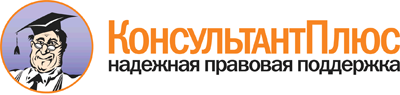 Приказ Минобрнауки России от 28.06.2013 N 491
"Об утверждении Порядка аккредитации граждан в качестве общественных наблюдателей при проведении государственной итоговой аттестации по образовательным программам основного общего и среднего общего образования, всероссийской олимпиады школьников и олимпиад школьников"
(Зарегистрировано в Минюсте России 02.08.2013 N 29234)Документ предоставлен КонсультантПлюс

www.consultant.ru

Дата сохранения: 11.12.2013